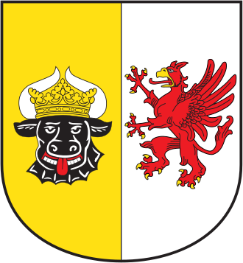 AuftragGrundbucheinsichtHiermit beauftrage/bevollmächtige ich, der unterzeichnende (Mit-)Eigentümer, die vorgenannte Notarin, das folgende Grundbuch einsehen zu lassen bzw. elektronisch abzurufen. Amtsgericht: 			__________________________________Grundbuch von		__________________________________Blatt: 				__________________________________Eigentümer:			__________________________________Ort, Datum			UnterschriftName in Druckbuchstaben	__________________________________